Fire and Iron 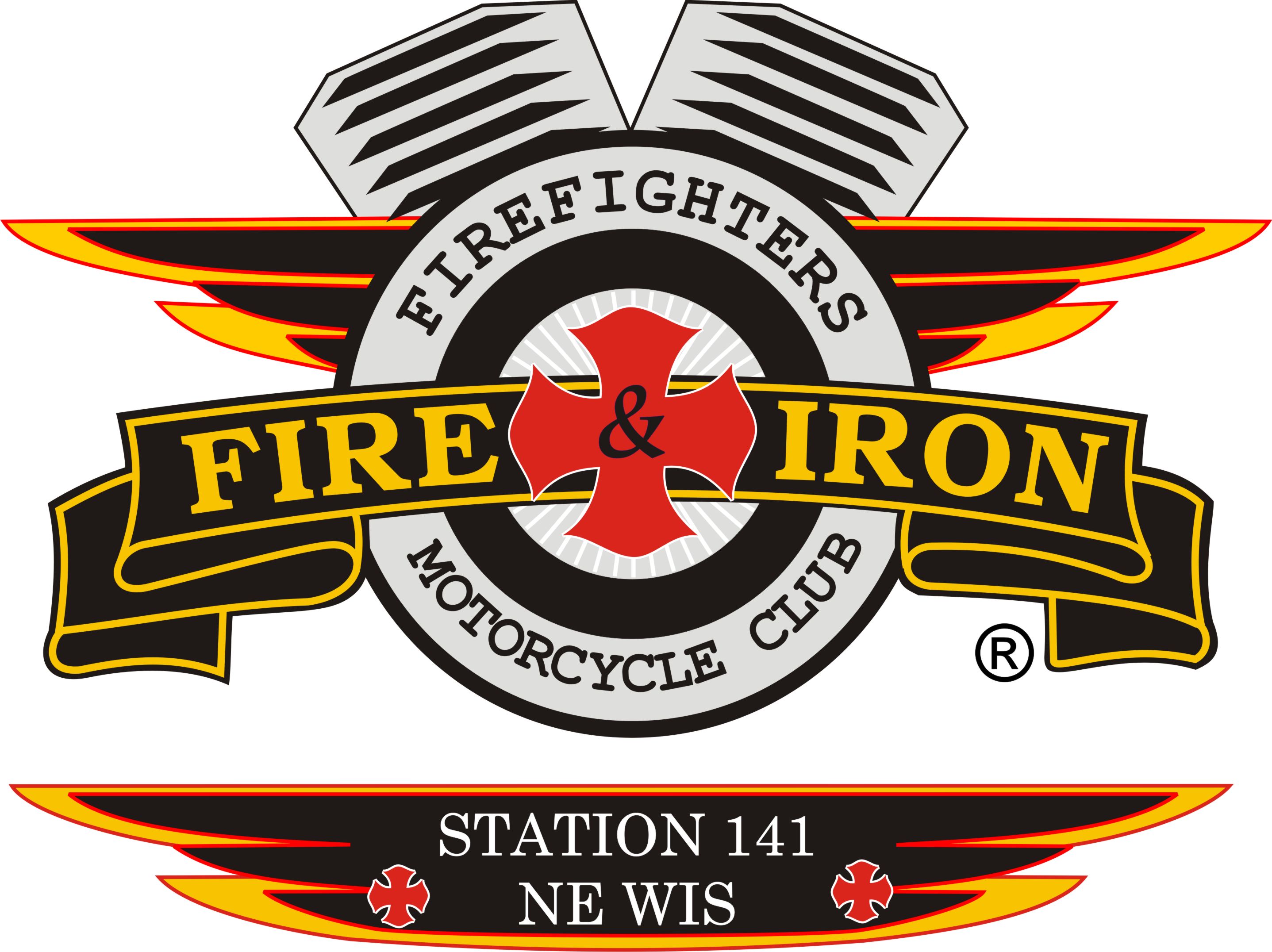 M.C. Station 141Meeting AgendaNovember 15, 2016 –Watering HoleCall to order By:  VP Ozzy                                       Time:   7:15 Attendance : Ozzy, Whitey, Roxanne, John, Barry, Zach, Jason D, Shrek, Timmy, Curt, James, Phil, Tom, Dan, Wayne, Jimmer, Slushie, Scooter, Secretary’s report: Tassie DID make changes to last month’s minutes to reflect that Roxanne                                                    Lawler was nominated for the position of Treasurer.  Approval of minutes from last meeting    Motion to accept by: Shrek 2nd by: Jason D. Motion carried Upcoming and past events: See attached sheetTreasurer’s report:Motion to accept by: Mouth 2nd by: Jason D                 Motion carried Ride Balance = $27,946.18                Club Balance = $6916.95VP report:     Past president Nick Niebling turned in someone else’s colors when he left the club! Nicole found some of the things that Nick still had and didn’t turn into the club. Things like colors, treasurer papers, some of our new coins that are now damaged beyond repair, etc. Ozzy has these items now and as far as we know we have everything back.It was decided that we need to take a current inventory of everything we have so that we know what we have at this time. One person should be in charge of everything we have and keep the inventory up to date. The officers will decide who that shall be.VI. Sergeant at Arms report:                Nothing to report 50/50 Raffle- sell tickets:Ride to Remember update: a) We will contact Ben from The Watering Hole before the next meeting for his decision on who will be getting the band for the ride. This is a decision the Club needs or the ride committee needs to make not Ben. Do we want to pay for a band or not is the 1st decision we make. If we don’t want to pay for the band Tassie as the Ride Chairperson will contact Ben and talk with him about this to see what type of band he will provide. If we want to pay for the band then we go ahead and book the band and let Ben know.b) Tassie is waiting for a list of contacts from John Lawler so she can contact them in regards to those that need to be contacted about items relating to the ride.     John said he will get that to Tassie.c) Discussion:     1. Clintonville Fire Dept. bought $298 worth of t-shirts and also donated another $150 to the ride account.                                2. The ride route will be the same next year but run in reverse. First stop will be Clintonville Fire and the second stop will be Ellington Fire.     3. Ellington Fire Dept. also donated $300 to the ride account.Old business: a) Motion was made by Torch to have the Christmas party at Timmy’s on the 20th of January versus the original date in December. James seconded this. Motion was carried.b) Thank you cards for ride blockers have been sent to Timmy.c) Remember to think about by-law changes for January!d) Monthly meetings at member’s homes? Make a list! We will discuss this more at the next meeting.e) Try to get sign up sheet going for at least one club event every month besides monthly meeting.New business:a) Voting for club officers this meeting:     1- Vice President – Brian ”Slushie” Hoida is running uncontested. Slushie is the new Vice President effective immediately.     2. Treasurer – Randy”Whitey”VandenEng. Roxanne”Fluffer”Lawler .              Whitey received 10 votes. Roxanne received 4 votes.    Whitey will remain Treasurer.     3. Outagamie County Rep -  Wayne”Wayner”Gagnow is running uncontested.     4. Oconto/Marinette County Rep – Tim Alberts and Darrell”Shrek”Lucht.    Tim Alberts received 1 vote.  Shrek received 2 votes.  Shrek will remain Oconto County Rep.                 GOOD LUCK AND CONGRATULATIONS TO ALL  New VP Slushie will be working with Willie and the bank to change needed information. Willie will also contact National with results of the election.                                                                                                              Discuss and list any other new business:          “Mayor” has turned in his colors to Shrek.          Shrek is leaving on Saturday for Michigan to start the research for Kira.                                                                                                                                                                                                              50/50 Raffle Winner: TORCHAmount = $51.00    Torch =$25            Club half goes into the Christmas kitty= $26Next Meeting location: The next meeting will be on December 20th.  Roxanne made a motion to have the meeting at Slushies and Deb’s. John seconded the motion. Motion carried.Address:    2269 Safian Road,  Krakow, WI    54137Adjournment: Motion to adjourn by: Roxanne 2nd by: Torch       Motion carried